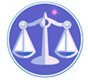 【更新】2018/11/6【編輯著作權者】黃婉玲（建議使用工具列--〉檢視--〉文件引導模式/功能窗格）（參考題庫~本文只收錄部份頁面,且部份無法超連結其他位置及檔案）《《英文題庫彙編》共156單元【科目】包括。a中華民國憲法與英文。英文測驗題庫。【其他科目】。S-link123總索引。01警察&海巡考試。02司法特考&專技考試。03公務人員考試☆★各年度考題☆★　　　　　　　　　　　　　　　　　　　　　　　　　　　　　　　　　　　　　　　　　　　回目錄(1)〉〉回首頁〉〉103年(10)10301。（1）103年公務人員特種考試一般警察人員二等考試。各類別103年公務人員特種考試警察人員考試103年公務人員特種考試一般警察人員考試103年特種考試交通事業鐵路人員考試試題20120【等別】二等一般警察人員考試【類科】各類別【科目】憲法與英文〉〉憲法題庫【考試時間】2小時　　二、請將下列中文翻譯成英文，英文翻譯成中文。　　(一)警察在美國被禁止在嫌犯接受審訊前將犯罪嫌犯拘留超過合理的時間，也被禁止使用刑求方式來取得口供。（10分）　　(二)A police officer is committed to carrying out faithfully the duties and obligations of therole for which he/she is employed in an efficient, competent and loyal manner（10分）　　三、英文作文：（30分）　　Police misconduct generally refers to inappropriate actions taken by police officers inconnection with their official duties.Write an essay of about 350.words in which youdiscuss ways to avoid police misconduct.　　　　　　　　　　　　　　　　　　　　　　　　　　　　　　　　　　　　　　　　　　　回目錄(6) 〉〉回首頁〉〉10302。a（6）103年公務人員高等考試三級考試。各類科103年公務人員高等考試三級考試試題21380【類科】國際文教行政（選試英文）、新聞（選試英文）、漁業行政、僑務行政（選試英文）、博物館管理（選試英文）、圖書資訊管理（選試英文）【科目】英文（包括作文、翻譯與應用文）【考試時間】2小時　　一、翻譯：請將下列英文段落翻譯成中文，中文段落翻譯成英文。　　(1)While government officials and manufacturers focus their efforts on improving andmarketing LED technology, researchers and entrepreneurs have been pursuing others,convinced that none of the options on the market offer consumers a close enough matchto the familiar light quality at a low enough price.Now two start-ups are poised to beginselling bulbs that use entirely different technologies than compact fluorescents andLEDs – one borrowed from heavy industry and the other from old-fashionedtelevisions.At a small lab here, just outside Boston, work is proceeding on a new bulb to be calledFinally.It is the quest of John Goscha, 30, who has already had one successful start-up:IdeaPaint, which allows most surfaces to function as dry-erase boards.About threeyears ago, eager to do something new he enlisted the help of Victor Roberts, a formerGeneral Electric engineer who joined the venture（20分）　　(2)多數日本人很難聽懂以英語為母語人士的演講內容，但溝通專家二階堂忠晴教授說：「歐巴馬的英文很容易聽懂，因為他咬字清楚，說話速度較慢。電影通常對日本人而言最難，特別是當演員含糊地唸台詞的時候。」朝日出版社編輯山本雄三表示，很多購買者根本不具備聽懂歐巴馬演講的基本英文能力，「即使他們聽不太懂英文。有些人甚至只聽懂『是，我們做得到！』（yes, we can!）但仍然感動落淚。」（20分）　　二、應用文，請以英文作答：（20分）世界各地想學中文的人愈來愈多。通常，大陸及臺灣是兩個主要的選擇。你如何用英文來說服一群美國的大學生應選擇到臺灣來學習中文。請至少提供 5 個理由及說明。　　三、英文作文：請就以下主題撰寫一篇大約 300-350 字的文章。（40分）　　Has technology made the world a better place to live? Please show your own positionand provide three good examples to support your own view.。107年(9)。106年(8)。105年(9)。104年(8)。103年(10)。102年(7)。101年(10)。100年(8) *。99年(10)。98年(7)。97年(12)。96年(11)。95年(15)。94年(13)。93年(8)。92年(8)。91年(3)。107年(9)。106年(8)。105年(9)。104年(8)。103年(10)。102年(7)。101年(10)。100年(8) *。99年(10)。98年(7)。97年(12)。96年(11)。95年(15)。94年(13)。93年(8)。92年(8)。91年(3)。107年(9)。106年(8)。105年(9)。104年(8)。103年(10)。102年(7)。101年(10)。100年(8) *。99年(10)。98年(7)。97年(12)。96年(11)。95年(15)。94年(13)。93年(8)。92年(8)。91年(3)（1）公務人員特種考試警察人員。各類別*02A二等&03三等*一般警察人員考試~02B二等 。107年02B。106年02B*。105年02B。104年02B。103年02B。102年02B*。101年02B。100年02B。99年02A。98年02A*。97年02A。97年03。96年02A。95年02A（2）國軍上校以上軍官轉任上校轉任考試*。各類別。92年（3）公務人員特種考試民航人員考試。各科別。97年（4）◎公務人員特種考試司法人員三等考試*01檢察事務官偵查實務組&02公證人*◎專門職業及技術人員高等考試~*03民間之公證人。107年02。107年03。105年02。105年03。104年02*。103年02。103年03。102年01&02*。101年01。100年01&02。99年01&02。99年03*。98年01&02。98年03。97年01&02。97年03。96年01*。95年03。94年03。93年03。92年03。91年03（5）公務人員特種考試國防部文職人員考試*。01一等法制01&02二等。97年。95年01。95年02（6）公務人員高等考試考試。各類科*01一級&02二級&三級*〈03A英文03B新聞英文〉。107年01。107年02。107年03A。107年03B*。106年01。106年02。106年03A。106年03B*。105年01。105年02-1。105年02-2。105年03A。105年03B*。104年01。104年02-1。104年02-2。104年03A。104年03B*。103年01。103年02-1。103年02-2。103年03A。103年03B*。102年01。102年02。102年03A。102年03B*。101年01。101年02。101年03A。101年03B*。100年01。100年02-1。100年02-2。100年03A。100年03B*。99年01。99年02-1。99年02-2。99年03A。99年03B*。98年01。98年02。98年03A。98年03B*。97年01。97年02。97年03A。97年03B*。96年01。96年02。96年03A。96年03B*。95年01。95年02-1。95年02-2。95年03A。95年03B*。94年02-1。94年02-2。94年03A*。93年01。93年02。93年03A。92年01*。92年02。91年02。91年03A（7）特種考試地方政府公務人員考試*。新聞/新聞編譯03三等&04四等。97年04。96年03。95年03。95年04*。94年04新聞編譯。94年03-1。94年03-2博物*。94年03圖書。93年03博物。93年03圖書*。92年03圖書（8）公務人員升官等考試*。01薦任&02簡任。94年02僑務行政。94年01外交行政。94年01飛航諮詢*。92年02新聞編譯。92年01觀光行政（9）公務人員特種考試原住民族考試*。01一等。02二等&04四等。106年01。97年04*。96年02。96年04。95年02。95年04（10）公務人員特種考試身心障礙考試三等*。各類科。107年。93年。92年（11）公務人員特種考試經濟部專利商標審查人員。101年。99年。96年（12）公務人員特種考試移民行政人員二等考試*。移民行政。107年。106年。103年。101年（13）公務人員普通考試。新聞等。106年。105年。104年。103年。102年。101年*。100年。99年。98年。96年。95年。94年